СПб НИУ ИТМОКафедра ИПМДомашнее задание по математической логике №2Работу выполнилСтудент 1 курсаГруппы № 1125Журавлев ВиталийСанкт-Петербург2013 г.Задание 1. Найти и привести равносильные формулы логики предикатов. 1.              2. 3. 4. 5. 6. 7. 8. 9. 10. 11. Задание 2.  Найти и привести законы логических операций.x (F(x)  G(x)) ≡ x F(x)x G(x)xy F(x, y) ≡ yx F(x, y) ≡ x  ≡ x Задание 3. Придумать формулу и привести ее в нормальную форму. Задание 4. Придумать формулу и получить из нее предваренную нормальную форму.Задание 5. Найти и привести в соответствии с обозначениями запись математических предложений. Определение возрастающей функции. Функция , определенная на множестве E возрастает на этом множестве, если . 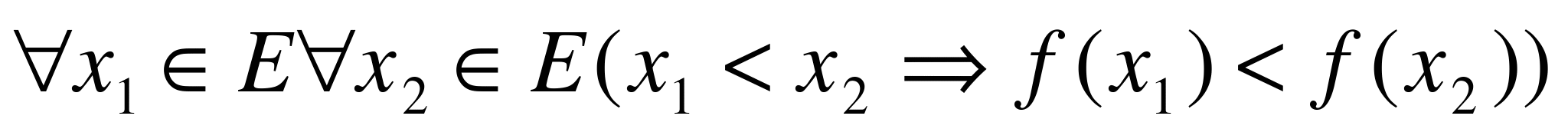 Задание 6. Проверить формулу методом резолюций.Обратная формула:Резолюция по C:x/x 									x/yРезолюция по B:z/y								 x/x  - тавтология. Значит, исходная формула общезначима.